					KotKot Select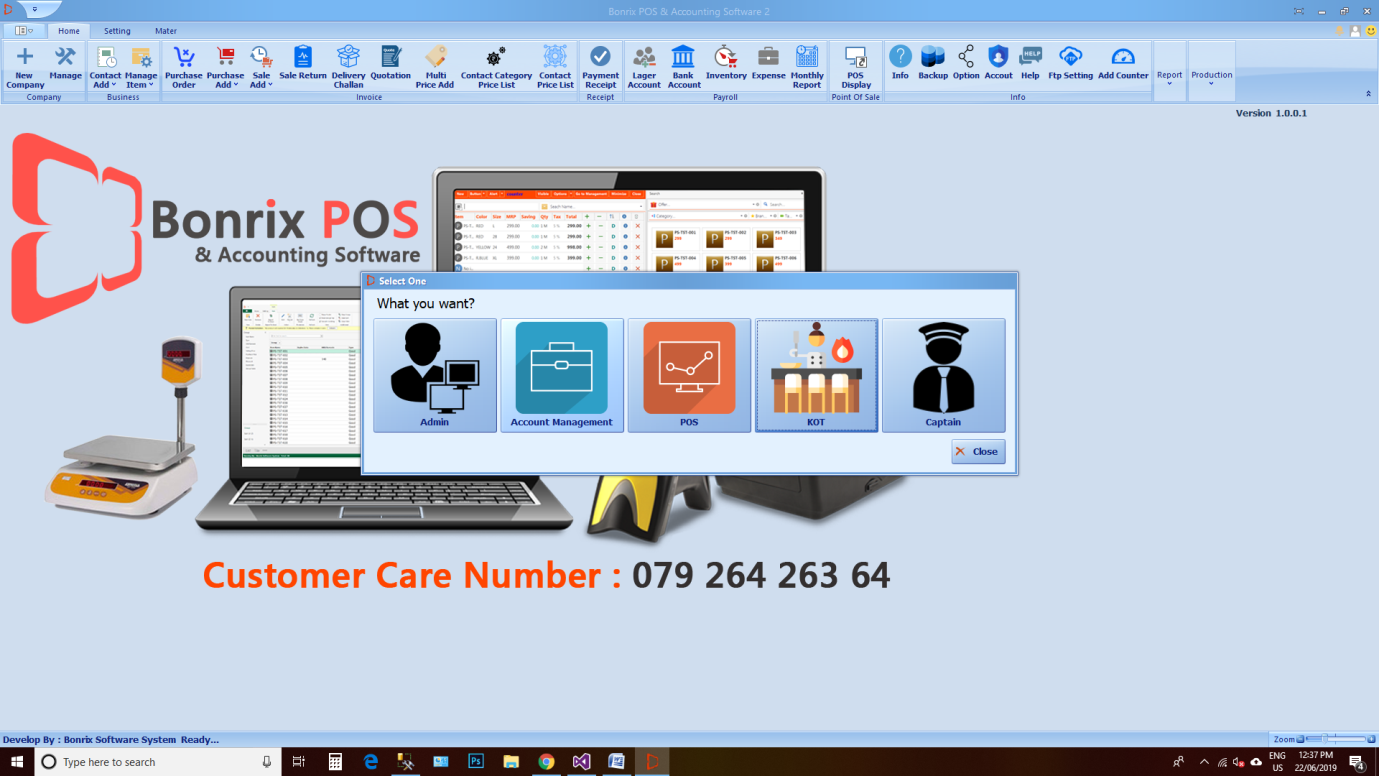 Pending Kot Item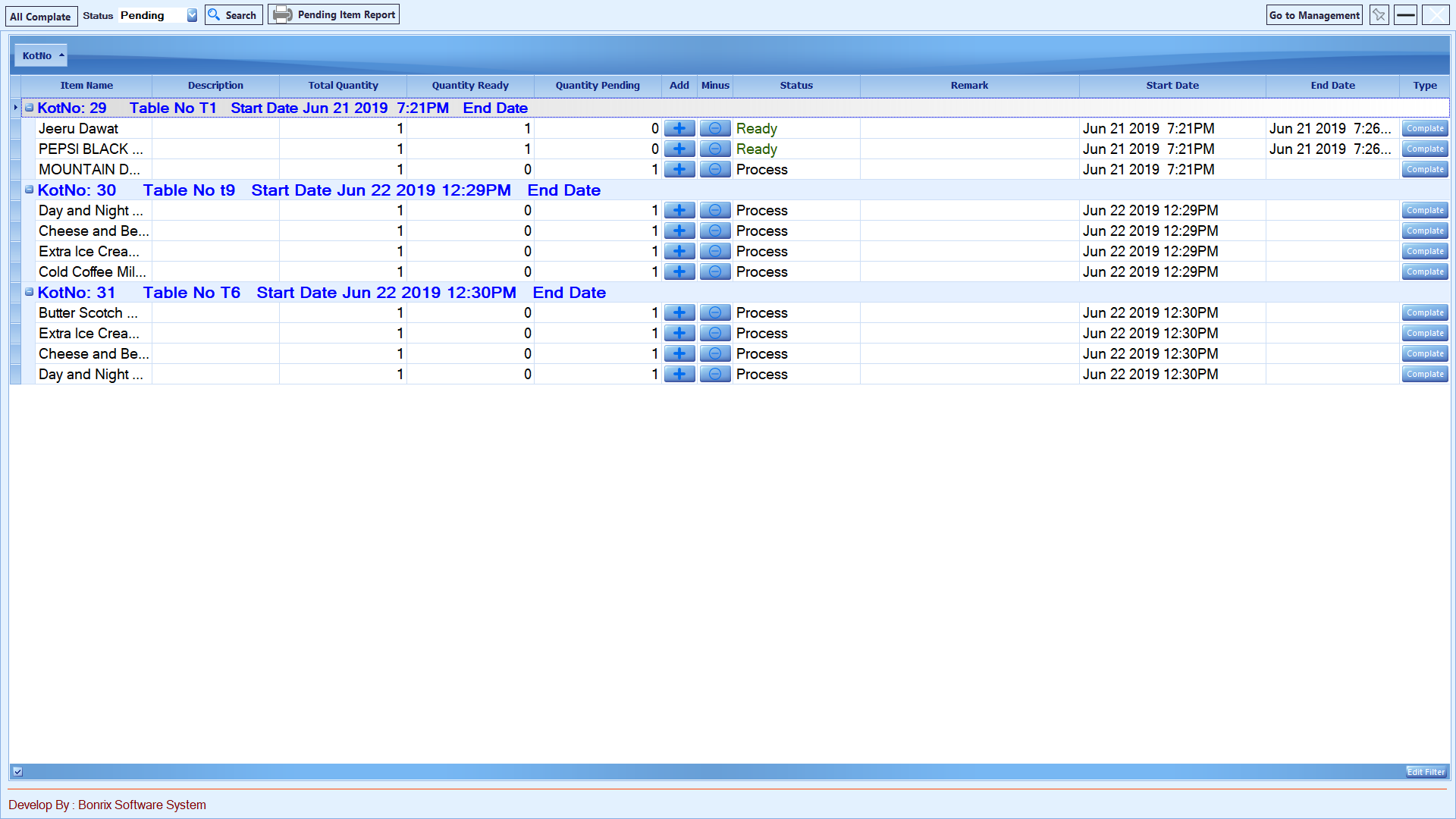 Complate  Kot Item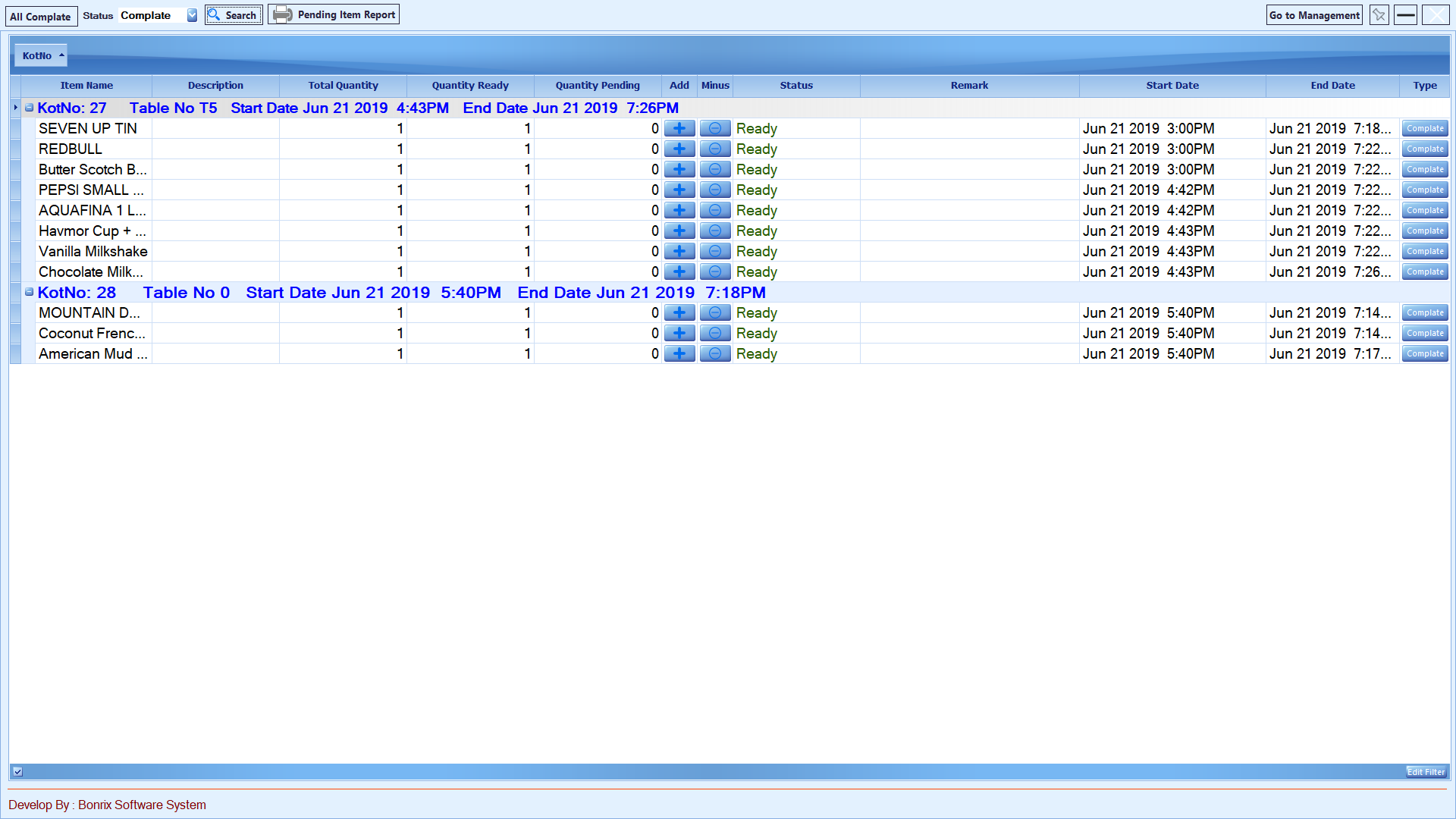 Pending Item Wise Report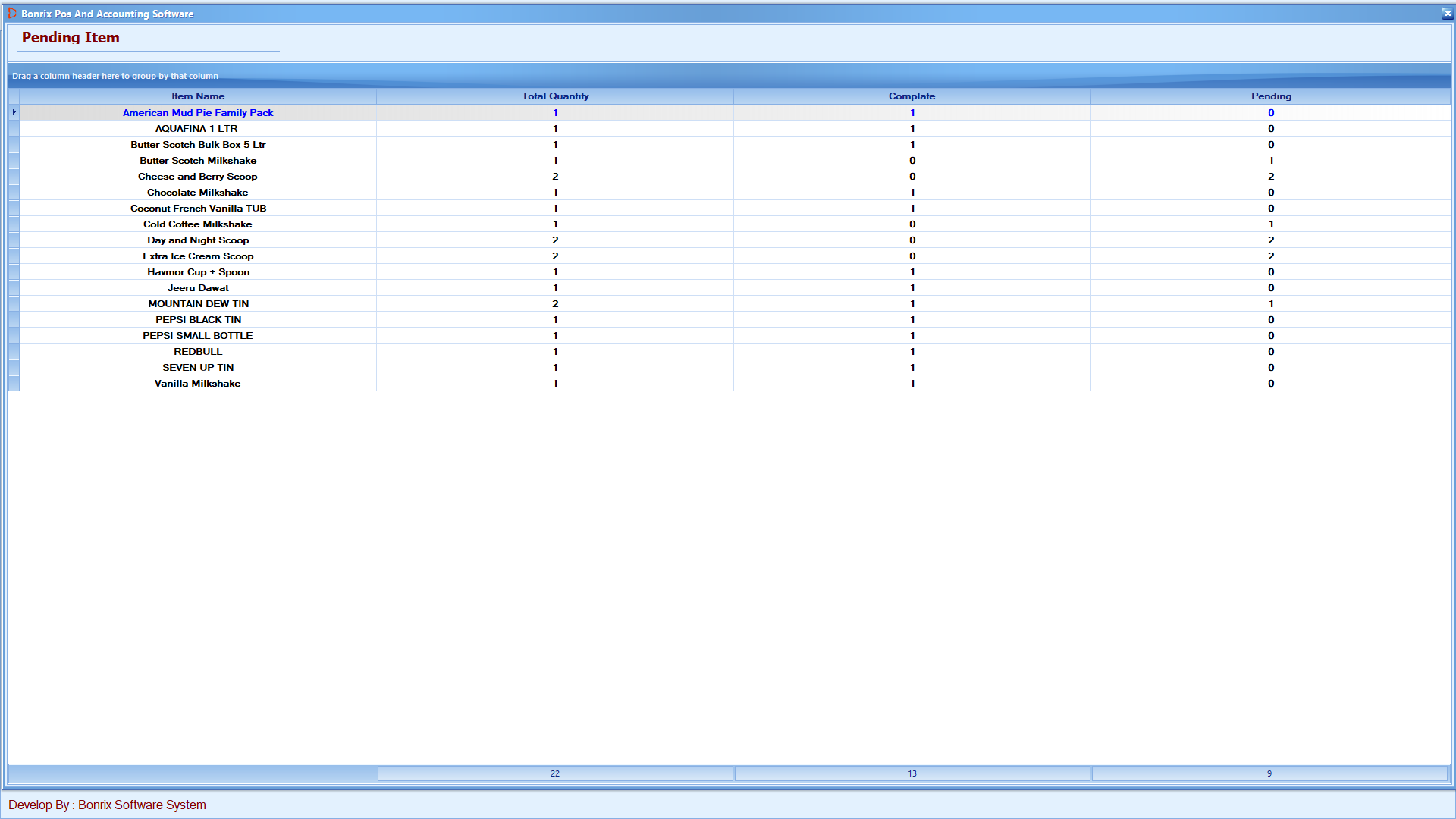                              Capatian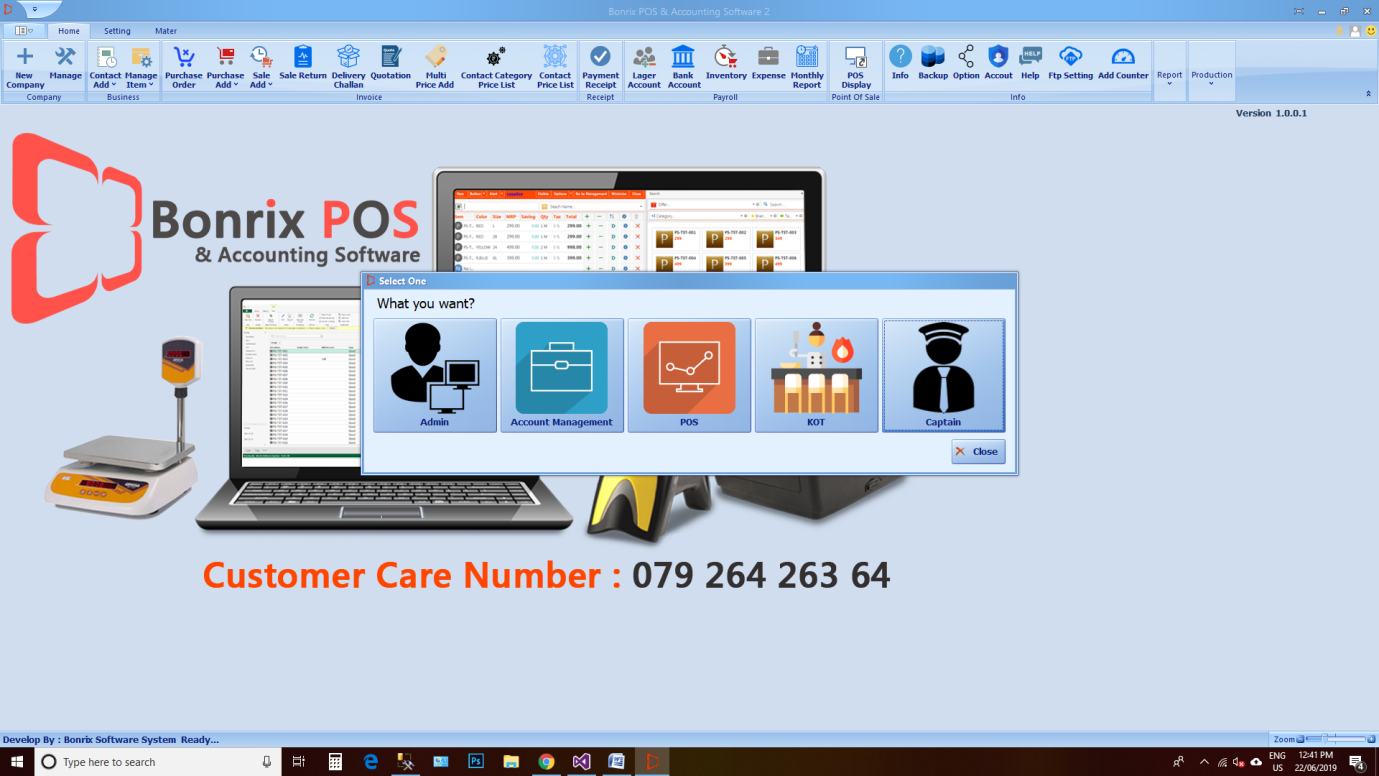 Table View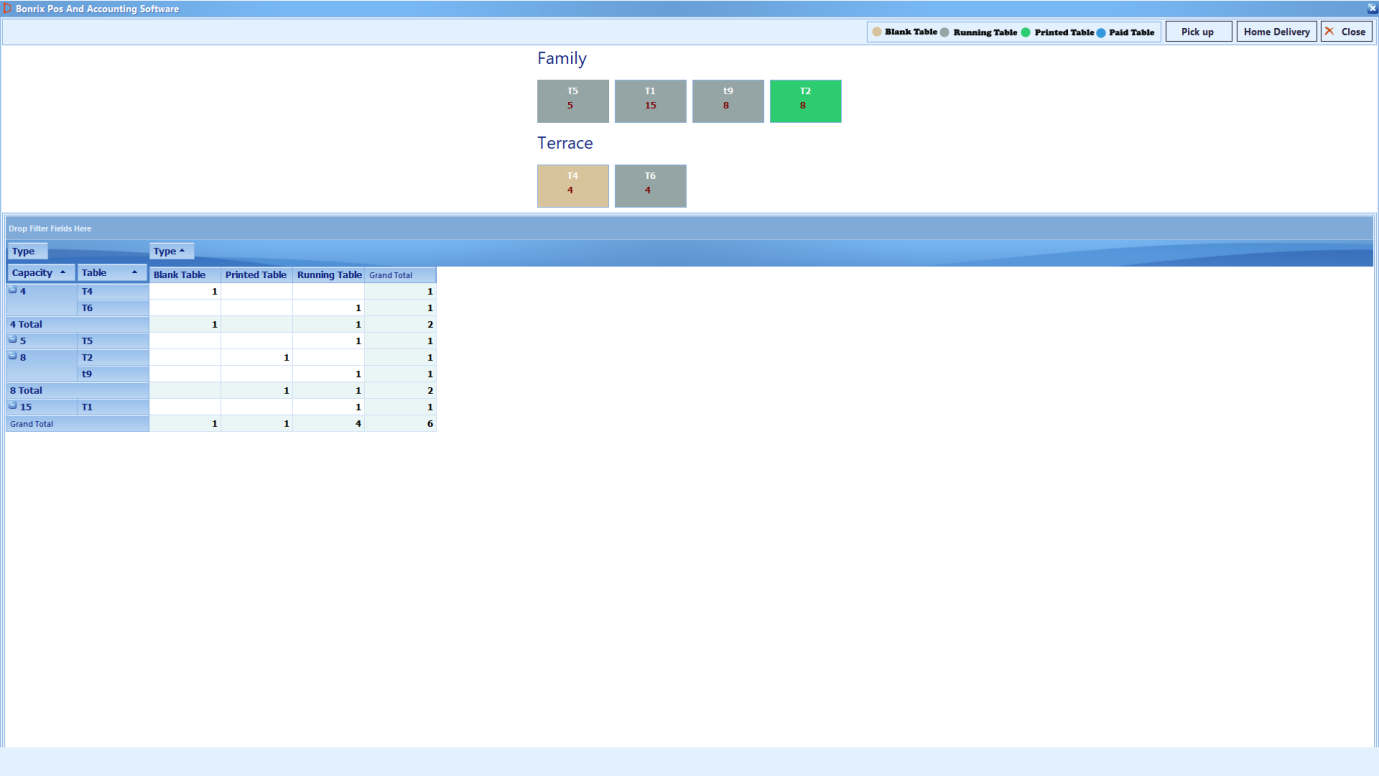 Item Add 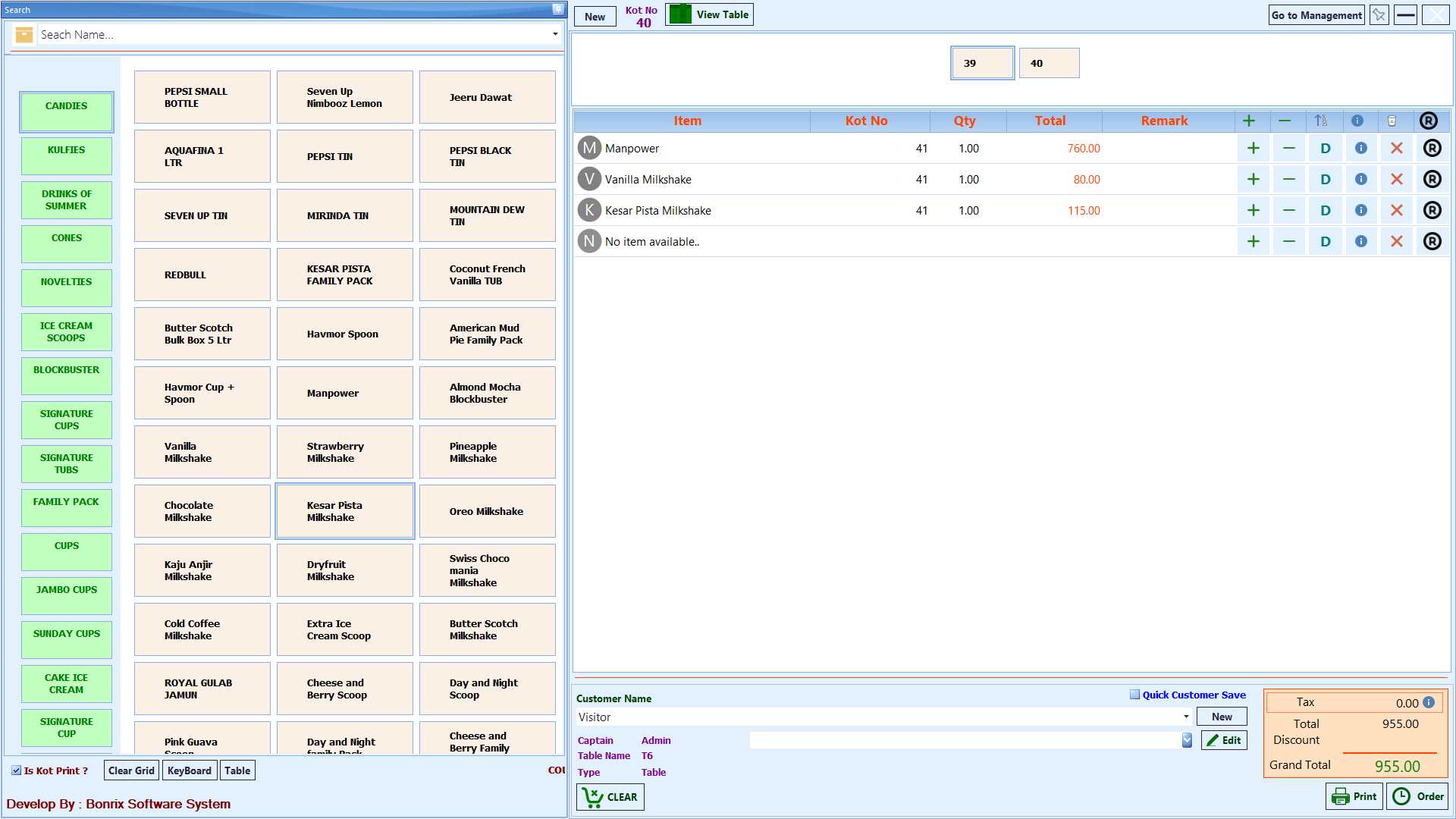 